Рабочая программа (далее – Программа) раскрывает содержание и организацию образовательной деятельности для детей раннего и дошкольного возраста по образовательной области «Художественно-эстетическое развитие», раздел «Музыкальная деятельность».Программа разработана в соответствии с Федеральной образовательной программой дошкольного образования, утвержденной приказом Министерства просвещения Российской Федерации от 25.11.2022 г. № 1028, (далее – ФОП) и Федеральным государственным образовательным стандартом дошкольного образования, утвержденным приказом Министерства образования и науки Российской Федерации от 17.10.2013 г. № 1155, в редакции от 08.11.2022, (далее – ФГОС ДО).При разработке Программы учитывались следующие нормативно правовые документы:Программа разработана на основе следующих нормативно-правовых документах:Федеральный закон от 29 декабря 2012 г. № 273-ФЗ «Об образовании в Российской Федерации», (с изм. и доп., вступ. в силу с 28.02.2023).Федеральный закон 24 июля 1998 г. № 124-ФЗ (актуальная ред. от 14.07.2022) «Об основных гарантиях прав ребенка в Российской Федерации», (ред. от 28.04.2023).Федеральный государственный образовательный стандарт дошкольного образования, утвержденный приказом Министерства образования и науки Российской Федерации от 17.10.2013 г. № 1155, в редакции от 08.11.2022, (далее – ФГОС ДО);Приказ Министерства просвещения Российской Федерации от 25.11.2022 № 1028 "Об утверждении федеральной образовательной программы дошкольного образования"(Зарегистрирован 28.12.2022 № 71847)Приказ Министерства просвещения Российской Федерации от 24.11.2022 № 1022 "Об утверждении федеральной адаптированной образовательной программы дошкольного образования для обучающихся с ограниченными возможностями здоровья" (Зарегистрирован 27.01.2023 № 72149);Приказ Министерства просвещения Российской Федерации от 31.07.2020 № 373 «Об утверждении Порядка организации и осуществления образовательной деятельности по основным общеобразовательным программам - образовательным программам дошкольного образования»;Постановление Главного государственного санитарного врача Российской Федерации от 28 сентября 2020 года № 28 Об утверждении санитарных правил СП 2.4.3648-20 «Санитарно-эпидемиологические требования к организациям воспитания и обучения, отдыха и оздоровления детей и молодежи».Постановление Главного государственного санитарного врача Российской Федерации от 28 января 2021 г. № 2 Об утверждении санитарных правил и норм СанПиН 1.2.3685-21 «Гигиенические нормативы и требования к обеспечению безопасности и (или) безвредности для человека факторов среды обитания».c образовательной программой МБДОУ «Солнышко»;с нормативно-правовыми актами, регулирующими деятельность музыкального руководителя образовательной организации.Цель Программы: разностороннее развитие ребёнка в период дошкольного детства с учётом возрастных и индивидуальных особенностей на основе духовно-нравственных ценностей российского народа, исторических и национально-культурных традиций.К традиционным российским духовно-нравственным ценностям относятся, прежде всего, жизнь, достоинство, права и свободы человека, патриотизм, гражданственность, служение Отечеству и ответственность за его судьбу, высокие нравственные идеалы, крепкая семья, созидательный труд, приоритет духовного над материальным, гуманизм, милосердие, справедливость, коллективизм, взаимопомощь и взаимоуважение, историческая память и преемственность поколений, единство народов России.Основные задачи:1. Формировать музыкальные знания и навыки в различных видах музыкальной деятельности адекватно детским возможностям.2. Развивать музыкальные способности: ладовое чувство, музыкально-слуховые представления, чувство ритма.3. Развивать исполнительские и творческие способности.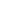 4. Развивать эмоциональную отзывчивость и познавательный интерес к музыке и музыкальной деятельности.5. Воспитывать эмоционально-ценностное отношение к окружающему миру посредством приобщения к музыкальному искусству.Задачи с учетом специфики региональных и социокультурных условий:1.Приобщать дошкольников к культурному и музыкальному наследию своего края: образцам народного фольклора, народным художественным промыслам, культурным музыкальным традициям.2.Вовлекать детей в художественно-творческую деятельность регионального содержания.3.Развивать предпосылки ценностно-смыслового восприятия и понимания ближайшего окружающего мира посредством музыкального искусства.4.Воспитывать уважение к своему дому, малой Родине.В Программе содержатся целевой, содержательный и организационный разделы.В Целевом разделе представлены: цели, задачи, принципы её формирования; планируемые результаты освоения Программы в раннем, дошкольном возрастах, а также на этапе завершения освоения Программы; педагогическая диагностика достижения планируемых результатов.Содержательный раздел включает задачи и содержание образования по ОО «Художественно-эстетическое развитие», раздел «Музыкальная деятельность». В нем представлено описание вариативных форм, способов, методов и средств реализации Программы. Включены образовательные технологии, способствующие музыкальному развитию дошкольников. Указаны особенности образовательной деятельности разных видов и культурных практик, а также способы поддержки детской инициативы в музыкальной деятельности.Показаны особенности взаимодействия музыкального руководителя с семьями обучающихся. Даны направления и задачи коррекционно-развивающей работы.В Содержательный раздел Программы входит рабочая программа воспитания, которая раскрывает задачи и направления воспитательной работы в рамках музыкального искусства, предусматривает приобщение детей к российским традиционным духовным ценностям в процессе музыкальной деятельности.Организационный раздел Программы включает:описание психолого-педагогических и кадровых условий реализации Программы,организацию развивающей предметно-пространственной среды в музыкальном зале и в группах детского сада,материально-техническое обеспечение.Раздел содержит примерный перечень музыкальных произведений для использования в образовательной работе в разных возрастных группах.Представлены особенности организации образовательного процесса и календарный план воспитательной работы.Программа строится на принципе личностно–развивающего и гуманистического характера взаимодействия взрослого с детьми.Материал распределяется по возрастным группам (дети от 2-х до 7-ми лет) и видам музыкальной деятельности. Педагогическая и коррекционная работа, представленная в Программе, обеспечивает всестороннее музыкальное развитие дошкольников. 